Blumenketten aus EierkartonsMaterial:EierkartonSchereFarbenSchnur zum Aufhängen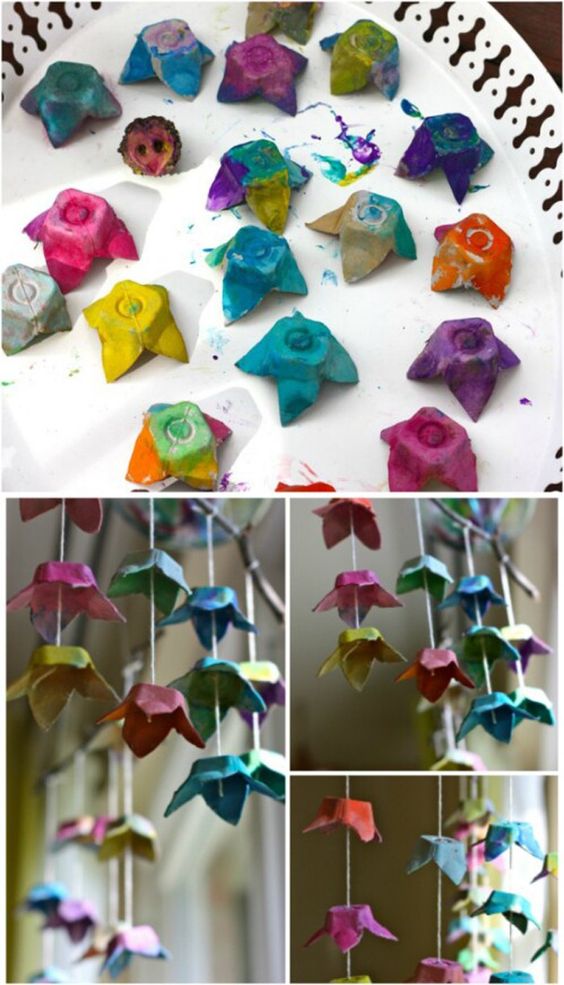 